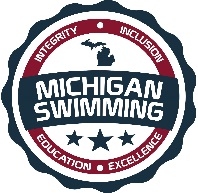 Integrity, Inclusion, Education, Excellence2021 Summer Solstice Open Invitational Meet Hosted By: Greater Kalamazoo CrocsJune 25-27, 2021 Sanction – This meet is sanctioned by Michigan Swimming, Inc. (MS), as a timed final meet on behalf of USA Swimming (USA-S), Sanction Number MI2021069. MS or USA-S may revoke this sanction at any time in response to the COVID-19 pandemic.It is understood and agreed that USA Swimming shall be free and held harmless from any liabilities or claims for damages arising by reason of injuries, including exposure to or infected with COVID-19 which may result in illness, personal injury, permanent disability, and/or death, to anyone during the conduct of the event.It is further understood and agrees that Michigan Swimming, Inc. shall be free and held harmless from any liabilities or claims for damages arising by reason of injuries, including exposure to or infected with COVID-19 which may result in illness, personal injury, permanent disability, and/or death, to anyone during the conduct of the event.An inherent risk of exposure to COVID-19 exists in any public place where people are present. COVID-19 is an extremely contagious disease that can lead to severe illness and death. According to the Centers for Disease Control and Prevention, senior citizens and individuals with underlying medical conditions are especially vulnerable. USA Swimming, Inc., cannot prevent you (or your child(ren)) from becoming exposed to, contracting, or spreading COVID-19 while participating in USA Swimming sanctioned events. It is not possible to prevent against the presence of the disease. Therefore, if you choose to participate in a USA Swimming sanctioned event, you may be exposing yourself to and/or increasing your risk of contracting or spreading COVID-19. BY ATTENDING OR PARTICIPATING IN THIS COMPETITION, YOU VOLUNTARILY ASSUME ALL RISKS ASSOCIATED WITH EXPOSURE TO COVID-19 AND FOREVER RELEASE AND HOLD HARMLESS USA SWIMMING, MICHIGAN SWIMMING, GKC, AND KIK POOL AND EACH OF THEIR OFFICERS, DIRECTORS, AGENTS, EMPLOYEES OR OTHER REPRESENTATIVES FROM ANY LIABILITY OR CLAIMS INCLUDING FOR PERSONAL INJURIES, DEATH, DISEASE OR PROPERTY LOSSES, OR ANY OTHER LOSS, INCLUDING BUT NOT LIMITED TO CLAIMS OF NEGLIGENCE AND GIVE UP ANY CLAIMS YOU MAY HAVE TO SEEK DAMAGES, WHETHER KNOWN OR UNKNOWN, FORESEEN OR UNFORESEEN, IN CONNECTION WITH EXPOSURE, INFECTION, AND/OR SPREAD OF COVID-19 RELATED TO PARTICIPATION IN THIS COMPETITION.You acknowledge the contagious nature of COVID-19 and voluntarily assume the risk that your family, including child(ren), may be exposed to or infected by COVID-19 while on site at the pool or facility and that such exposure or infection may result in the personal injury, illness, permanent disability and death.  You understand that the risk of becoming exposed to or infected by COVID-19 at the pool or facility may result from the actions, omissions, or negligence of myself and others, including but not limited to employees, volunteers and program participants and their families. Greater Kalamazoo Area Crocs include the above information in meet announcements, heat sheets and posted around the pool facility.COVID-19 Procedures/Requirements All athletes, coaches, officials, clubs, spectators, and other individuals participating in this meet or seeking ingress into the facility in which this meet is conducted will abide by (1) all federal, state, and local laws, orders, administrative rules, and guidelines; (2) all protocols outlined in the COVID-19 LSC Supplemental Sanction Requirements documents for this meet; and (3) all COVID-19 preparedness plans for the relevant facility. Failure to maintain strict compliance with all COVID-19 procedures and protocols will result in disciplinary action by the Michigan Swimming, Inc. Board of Directors, including, but not limited to, fines, suspension of certain membership privileges, or referral to the USA Swimming National Board of Review with a recommendation to terminate a member’s membership in Michigan Swimming and USA Swimming.Minor Athlete Abuse Prevention Policy AcknowledgementAll applicable adults participating in or associated with this meet acknowledge that they are subject to the provisions of the USA Swimming Minor Athlete Abuse Prevention Policy (“MAAPP”), and that they understand that compliance with the MAAPP policy is a condition of participation in the conduct of this competition.  LocationKIK Pool1018 Walter StreetKalamazoo, MI 49007Parking is available in lot adjacent to the pool and across the street in the parking lot. There is no parking on City streets.TimesSession 1: Friday Evening (Distance)  Warm-up Starts 4:00pm	 Meet Start 5:00pmSession 2: Saturday Morning (12 & Under)Warm-up Starts 8:00am 	Meet Start 9:00amSession 3: Saturday Afternoon (13 & Over)Warm-up will start 15 minutes after the conclusion of the morning session but not before 12:00pm. Session will begin one (1) hour after warm-up begins but not before 1:00pm. Session 4: Saturday Evening (Distance) Warm-up will start after conclusion of the afternoon session but not before 3:00pm. Session will begin 45 minutes after warm-up but not before 3:45pm.Session 5: Saturday Morning (12 & Under)Warm-up Starts 8:00am 	Meet Start 9:00amSession 6: Sunday Afternoon (13 & Over)Warm-up will start 15 minutes after the conclusion of the morning session but not before 12:00pm. Session will begin one (1) hour after warm-up begins but not before 1:00pm. FacilitiesThe KIK Pool is a 6 lane 50-meter pool with a diving well which will be available for supervised warm up and warm down.  Depth at start is 6 ft. and 3.6 ft. at turn. Permanent starting blocks and non-turbulent lane markers will be used. Daktronics timing system will be used. There is no scoreboard, results will be posted.Course Certification The competition course has not been certified in accordance with 104.2.2C(4)Meet FormatThe Summer Solstice meet has a timed final format. Friday & Saturday evening events are for 11 & Over athletes; Saturday and Sunday morning event are for 12 & Under; and Saturday and Sunday afternoon event are for 13 & over swimmers. Eligibility All athletes and clubs registered with Michigan Swimming or another USA Swimming LSC are eligible to participate in this meet.Entry Procedures Entries may be submitted to the Administrative Official as of May 28, 2021 8:00am. The Administrative Official must receive all entries no later than June 13, 2021 8am. Entries must include correct swimmer name (as registered with USA/MS Swimming), age and USA number. All individual entries should be submitted via electronic mail at the e-mail address listed in the last section of this meet information packet.Entry Acceptance and Processing Entries will be accepted and processed on a first come, first served basis in the order in which they are received after the entry open date listed above.Individual Entry LimitsSwimmers may enter a maximum of one (1) individual event on Friday and four (4) individual events each day Saturday and Sunday.  Swimmers entering the 1500 Free and the 400 Free may swim a total of five (5) individual events on Saturday.Entry Fees$5 per individual event. Make checks payable to Portage Swimming. Surcharges  $1.00 per athlete Michigan Swimming athlete surcharge applies to all swimmers in addition to an athlete surcharge to cover covid related expenses of $20 per swimmer. Paper EntriesMS rules regarding non-electronic entries apply. $6 per individual event. There is $1.00 additional charge per event paid if the entry is not submitted in Hy-Tek format. Any surcharges detailed in the previous section also apply to paper entries.  Paper entries may be submitted to the Administrative Official on a spreadsheet of your choice however, the paper entry must be logically formatted and must contain all pertinent information to allow the Administrative Official to easily enter the swimmer(s) in the correct events with correct seed times. RefundsOnce a team or individual entry has been received and processed by the Administrative Official there are no refunds in full or in part unless the “over qualification exception” applies (see MS Rules).Entry PaperworkYour club’s Entry, Entry Summary Sheet, Release/Waiver, Certification of Entered Athletes and Check should be sent via U.S. mail or nationally recognized overnight courier to:Paperwork and Payments:	Portage Swimming					Attn. Ty Parker					8406 Petoskey St.											Kalamazoo, MI 49009Administrative Official:  		Betty Peristeridis bperisao@gmail.com269-760-3996 (coaches only) 		Check In Check-in will be required and will be located outside the locker room doors. Marshaling Swimmers will be responsible for reporting to the marshaling area when their event is called.Seeding Seeding will be done after check in closes.  Swimmers who fail to check in for an event will be scratched from that event.  All events are timed finals and will be seeded slowest to fastest other than distance events (400 IM, 400 Free, 800 Free, 1500 Free) which will be seeded fastest to slowest (alternating genders-women/men).  Swimmers swimming the 800 Free and 1500 Free must provide one lane timer and one lap counter.  Deck Entries Deck entries will be allowed and will be conducted in accordance with current Michigan Swimming, Inc. rules & procedures, including all Michigan Swimming, Inc. COVID-specific sanctioning or approval policies. Each individual event is $7.50 per event. If an athlete is not currently registered with Michigan Swimming or another USA Swimming LSC, the athlete must deck register for a $164.00 fee before being entered into the meet. Meet Programs/AdmissionsAdmission is $5.00 per person.  Children 10 & under are free, with a paying adult.  Heat Sheets will be available for $2.00.  Please provide your own deck chair.  All spectators must remain behind the red line that outlines the pool.  There are no refunds for weather delays or cancelation.  Spectators will NOT be allowed in the locker rooms.  Portable rest room facilities will be available at the entrance just outside the pool area.  ScoringNo individual or team scoring will be keptAwardsNo awards will be given for any age group.ResultsComplete Official meet results will be posted on the Michigan Swimming Website at http://www.miswim.org/. Unofficial results will also be available on flash drive (HY- Team Manager result file) upon request. Teams must provide their own flash drive.ConcessionsConcessions will not be offered. Lost and FoundArticles may be turned in/picked up at the pool office. Articles not picked up by the end of the meet will be retained by the Meet Director or a representative for at least 14 days (any longer period shall be in the sole discretion of the Meet Director).Swimming SafetyMichigan Swimming warm up rules will be followed. To protect all swimmers during warm-ups, swimmers are required to enter the pool feet first at all times except when sprint lanes have been designated. No jumping or diving. The same rules will apply with respect to the warm-down pool and diving well. Penalties for violating these rules will be in the sole discretion of the Meet Referee which may include ejection from the meet.Racing Start CertificationAny swimmer entered in the meet must be certified by a USA Swimming member-coach as being proficient in performing a racing start or must start each race from within the water without the use of the backstroke ledge.  When unaccompanied by a member-coach, it is the responsibility of the swimmer or the swimmer’s legal guardian to ensure compliance with this requirement.Deck Personnel/Locker Rooms/CredentialingOnly registered and current coaches, athletes, officials and meet personnel are allowed on the deck or in locker rooms. Access to the pool deck may only be granted to any other individual in the event of emergency through approval by the Meet Director or the Meet Referee.  The Michigan Swimming Board of Directors, Officials Chairs of MS, and the Michigan Swimming Office staff are authorized deck personnel at all MS meets.  Personal assistants/helpers of athletes with a disability shall be permitted when requested by an athlete with a disability or a coach of an athlete with a disability.Lists of registered coaches, certified officials and meet personnel will be placed outside the door to the locker rooms/pool deck.  Meet personnel will check the list of approved individuals and issue a credential to be displayed at all times during the meet.  This credential will include the host team logo, name as well as the function of the individual being granted access to the pool deck (Coach, Official, Timer, or Meet Personnel).  In order to obtain a credential, Coaches and Officials must be current in all certifications through the final date of the meet. Meet personnel must return the credential at the conclusion of working each day and be reissued a credential daily.All access points to the pool deck and locker rooms will either be secured or staffed by a meet worker checking credentials throughout the duration of the meet.Swimmers with DisabilitiesAll swimmers are encouraged to participate. If any of your swimmers have special needs or requests, please indicate them on the entry form and with the Clerk of Course and/or the Meet Referee during warm ups.First AidSupplies will be kept in the pool office. Facility Items(A)	No smoking is allowed in the building or on the grounds of any facility listed above.(B)	Pursuant to applicable Michigan law, no glass will be allowed on the deck of the pool or in the locker rooms.(C)	No bare feet allowed outside of the pool area. Swimmers need to have shoes to go into the hallway to awards or concessions.(D)   	 An Emergency Action Plan has been submitted by the Host Club to the Safety Chair and the Program Operations Chair of Michigan Swimming prior to sanction of this meet and is available for review and inspection at the pool office. 	(E)	To comply with USA Swimming privacy and security policy, the use of audio or visual recording devices, including a cell phone, is not permitted in changing areas, rest rooms or locker rooms.(F)	Deck changing, in whole or in part, into or out of a swimsuit when wearing just one 		suit in an area other than a permanent or temporary locker room, bathroom, 		changing room or other space designated for changing purposes is prohibited.(G)	Operation of a drone, or any other flying apparatus, is prohibited over the venue 	(pools, athlete/coach areas, spectator areas and open ceiling locker rooms) any 	time athletes, coaches, officials and/or spectators are present.General Information and Errors/OmissionsAny errors or omissions in the program will be documented and signed by the Meet Referee and available for review at the Clerk of Course for Coaches review.  Information will also be covered at the Coaches’ Meeting.Meet Personnel2021 Summer Solstice Open InvitationalSanction Number: MI2021069Session 1Friday Evening Warm-up starts 4:00pm     Meet starts 5:00pm*Seeded fastest to slowest with alternating genders-women/menSession 2Saturday Morning Warm-up starts 8:00am     Meet starts 9:00amSession 3Saturday AfternoonWarm-up will start 15 minutes after the conclusion of the morning session but not before 12:00pm. Session will begin one (1) hour after warm-up begins but not before 1:00pm. Session 4Saturday EveningWarm-up starts 15 minutes after the completion of Session 3 but not before 3:00pm.Meet starts 45 minutes after start of Warm-up but not before 3:45pm.*Seeded fastest to slowest with alternating genders-women/men2021 Summer Solstice Open InvitationalSanction Number: MI2021069Session 5Sunday MorningWarm-up starts 8:00am     Meet starts 9:00amSession 6Sunday AfternoonWarm-up will start 15 minutes after the conclusion of the morning session but not before 12:00pm. Session will begin one (1) hour after warm-up begins but not before 1:00pm. *Seeded fastest to slowest with alternating genders-women/menCERTIFICATION OF REGISTRATION STATUS OF ALL ENTERED ATHLETESRELEASE  WAIVER2021 Summer Solstice Open Invitational Sanction Number: MI2021069Enclosed is a total of $__________ covering fees for all the above entries.  In consideration of acceptance of this entry I/We hereby, for ourselves, our heirs, administrators, and assigns, waive and release any and all claims against GKC, KIK Pool, Michigan Swimming, Inc., and United States Swimming, Inc. for injuries and expenses incurred by Me/Us at or traveling to this swim meet.>>>>>>>>>>>>>>>>>>>>>>>>>>>>>>>>>>>>>>>>>>>>>>>>>>>>>>>>>In granting the sanction it is understood and agreed that USA Swimming and Michigan Swimming, Inc. shall be free from any liabilities or claims for damages arising by reason of injuries to anyone during the conduct of this event.Michigan Swimming Clubs must register and pay for the registration of all athletes that are contained in the electronic Entry File or any paper entries that are submitted to the Meet Host with the Office of Michigan Swimming prior to submitting the meet entry to the meet host.  Clubs from other LSCs must register and pay for the registration of their athletes with their respective LSC Membership Coordinator.A penalty fee of $100.00 per unregistered athlete will be levied against any Club found to have entered an athlete in a meet without first registering the athlete and paying for that registration with the Office of Michigan Swimming or respective LSC Membership Coordinator.Submitting a meet entry without the athlete being registered and that registration paid for beforehand may also subject the Club to appropriate Board of Review sanctions.The authority for these actions is: UNITED STATES SWIMMING RULES  REGULATIONS 302.4 FALSE REGISTRATION – A host LSC may impose a fine of up to $100.00 per event against a member Coach or a member Club submitting a meet entry which indicates a swimmer is registered with USA Swimming when that swimmer or the listed Club is not properly registered.  The host LSC will be entitled to any fines imposed.>>>>>>>>>>>>>>>>>>>>>>>>>>>>>>>>>>>>>>>>>>>>>>>>>>>>>>>>>I certify that all athletes submitted with this meet entry are currently registered members of USA Swimming and that I am authorized by my Club to make this representation in my listed capacity.Meet Director:  Ty Parker parkertyk@gmail.com 269-808-4794Meet Referee:  Steve Weeks  steve.weeks@evoqua.com 616-566-0986Safety Marshal: Jill WilliamsAdministrative Official: Betty Peristeridis  bperisao@gmail.com 269-760-3996GirlsAgeDescriptionAgeBoys111 & over400 IM*11 & over2313 & Over800 Free*13 & Over4GirlsAgeDescriptionAgeBoys512 & Under200 Free12 & Under6712 & Under50 Breast12 & Under8912 & Under100 Butterfly12 & Under101111-12200 Breast11-12121312 & Under50 Free12 & Under141512 & Under100 Back12 & Under16GirlsAgeDescriptionAgeBoys1713 & Over200 IM13 & Over181913 & Over100 Breast13 & Over202113 & Over200 Free13 & Over222313 & Over50 Butterfly13 & Over242513 & Over200 Back13 & Over262713 & Over50 Free13 & Over282913 & Over200 Butterfly13 & Over30GirlsAgeDescriptionAgeBoys3112 & Under400 Free*12 & Under323313 & Over1500 Free*13 & Over34GirlsAgeDescriptionAgeBoys3512 & Under200 IM12 & Under363712 & Under50 Butterfly12 & Under383912 & Under100 Free12 & Under404111 -12 200 Back11-12424312 & Under100 Breast12 & Under444512 & Under50 Back12 & Under464711-12200 Butterfly11-1248GirlsAgeDescriptionAgeBoys4913 & Over100 Free13 & Over505113 & Over100 Back13 & Over525313 & Over50 Breast13 & Over545513 & Over100 Butterfly13 & Over565713 & Over200 Breast13 & Over585913 & Over50 Back13 & Over606113 & Over400 Free*13 & Over62Signature:Position:Street Address:  City, State Zip:Club Email:Phone:Coach Name:Club Name:Coach Email:Club Code: